ANEXO IV - FORMULÁRIO DE PROSPECÇÃO INTERNAEDITAL 37/2018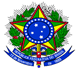  MINISTÉRIO DA EDUCAÇÃOSecretaria de Educação Profissional e TecnológicaInstituto Federal de Educação, Ciência e Tecnologia do Sul de Minas GeraisEstrada Municipal do Aeroporto, 1730, Jardim Aeroporto - 37550-000 - Pouso Alegre/MGPESQUISA DE PROSPECÇÃO INTERNA - ELITTCAMPUS_______________________ EDITAL________________________________O NIT/ELITTs tem a função de dar apoio às ações que tenham por fundamento a inovação tecnológica em todos os seguimentos da ciência e da tecnologia, especialmente as matérias tratadas pela Lei 9.279, de 14 de maio de 1996 - direitos e obrigações relativos à inovação tecnológica que visem à proteção da propriedade industrial e de transferência de tecnologia no âmbito institucional. Para tanto segue o questionário abaixo, para levantamento do potencial de inovação dos projetos submetidos a este edital.01 - Este projeto é passível de proteção da propriedade industrial? ( ) Sim ( ) NãoQual Modalidade: ( ) Patente ( ) Software ( ) Desenho industrial ( ) Cultivar ( ) Direito AutoralDescrição sucinta:___________________________________________________________________________________________________________________________________________________________________________________________________________________________________________________________________________________________________________________________________________________________________________________________________________________________________________________________________________________________________02 - Há previsão de publicação dos resultados? ( ) Sim ( ) Não03 - Sabia que um dos requisitos para proteção por patente é o da novidade (ineditismo), que acarrete em solução de um problema ou avanço tecnológico em relação ao que já existe, e que tenha aplicação industrial? ( ) Sim ( ) Não04 - Fez uma pesquisa nas bases de busca de patentes referente a este projeto de pesquisa? ( ) Sim ( ) NãoMesmo não sendo obrigatória, a busca é um importante indicativo para decidir se você entra com o pedido ou não. É uma importante ferramenta de pesquisa e monitoramento, disponível gratuitamente para todos os interessados. De forma geral, é possível fazer a busca por palavra chave, número do processo e nome do depositante na base do INPI bem como em outras disponíveis.05 - Esta pesquisa, sob sua coordenação, envolve parceria com empresa privada ou pública?( ) Sim ( ) NãoQuais? _______________________________________________________________________________________________________________________________________________________________________________________________________________06 - Tem conhecimento de empresas que possam se interessar pela tecnologia produzida em seu projeto?( ) Sim ( ) NãoQuais? __________________________________________________________________________________________________________________________________________Segmento econômico: ___________________________________________________07 - Você sabe que o NIT/ELITT apoia a comunidade acadêmica nas negociações com empresas para transferência de tecnologias geradas no IFSULDEMINAS?( ) Sim ( ) Não08 - Você tem interesse em criar/incubar empresa para produzir e comercializar esta tecnologia? ( ) Sim ( ) Não Em caso afirmativo, existe interesse de incubar a empresa no laboratório onde você realiza suas pesquisas? ( ) Sim ( ) Não09 - Tem interesse em participar de editais de fomento para captação de recursos externos? Existem órgãos, institutos e fundações, de origem pública ou privada, que de maneira sistemática investem recursos humanos, técnicos ou financeiros em projetos elaborados por universidades.( ) Sim ( ) NãoEm caso afirmativo:( ) Para P&D ( ) Para projetos cooperativos com empresas( ) Outros Especificar:____________________________________________________